اللجنة المعنية بمعايير الويبوالدورة الخامسةجنيف، من 29 مايو إلى 2 يونيو 2017مراجعة معيار الويبو ST.26وثيقة من إعداد الأمانةاعتمدت اللجنة المعنية بمعايير الويبو (لجنة المعايير) في دورتها الرابعة المجتمعة مجدّدا في مارس 2016 معيار الويبو ST.26 "توصية بشأن عرض قوائم تسلسل النوويدات والأحماض الأمينية باستخدام لغة الترميز الموسعة (XML)". وبناءً على ذلك، اتفقت لجنة المعايير على الوصف المعدّل للمهمة 44: "إعداد توصيات بشأن أحكام الانتقال من المعيار ST.25 إلى المعيار ST.26؛ واقتراح مراجعة معيار الويبو ST.26، إذا لزم الأمر" (انظر الفقرات من 49 إلى 53 ومن 82 إلى 84 من الوثيقة CWS/4BIS/16).وفي إطار الوصف الجديد للمهمة 44، أجرت فرقة العمل المعنية بقوائم التسلسل مناقشات بشأن مراجعة معيار الويبو ST.26؛ وقدّم المكتب الأوروبي للبراءات بصفته المشرف على فرقة العمل تقريراً مرحلياً عن العمل الذي اضطلعت به الفرقة يرد في المرفق الأول لهذه الوثيقة. وتمخّض عن هذه المناقشات اقتراح نهائي لمراجعة المعيار ST.26 يتضمن تعديلات على المتن الرئيسي للمعيار ومرفقاته من المرفق الأول إلى المرفق الثالث، إضافة إلى مرفق سادس جديد (وثيقة إرشادية)، رفعته فرقة العمل إلى لجنة المعايير لتنظر فيه وتعتمده، حسب الاقتضاء. وتجدر الإشارة إلى أن المرفقين الرابع والخامس للمعيار ST.26 يبقيان في صيغتهما الأولية (لذا فهما غير مرفقين بهذه الوثيقة). وترد المراجعة المقترحة لمتن المعيار ST.26 الرئيسي ومرفقيه الأول والثاني (المسميان المرفق الأول للمعيار ST.26 والمرفق الثاني للمعيار ST.26) في المرفق الثاني لهذه الوثيقة؛ وبخصوص المرفق الثالث للمعيار ST.26، تقترح فرقة العمل تغيير رموز اللغات المؤلفة من حرفين من أحرف كبيرة إلى أحرف صغيرة لمواءمتها مع رموز الحرفين المحددة في المعيار ISO 639، أي الاستعاضة مثلاً عن رمز اللغة الإنكليزية المؤلف من الحرفين " EN" بالحرفين " en". وتجدر الإشارة إلى أنه في حال اعتمدت لجنة المعايير المراجعة المقترحة، ستكون النسخة الجديدة من المعيار ST.26، النسخة 1.1 (المرفق الثالث من المعيار ST.26 غير مرفق بهذه الوثيقة). إن لجنة المعايير مدعوة إلى:(أ)	الإحاطة علما بمضمون هذه الوثيقة وبالتقرير عن عمل فرقة العمل المعنية بقوائم التسلسل الوارد في المرفق الأول لهذه الوثيقة؛(ب)	النظر في اعتماد المراجعة المقترحة لمعيار الويبو ST.26، كما يُشار إليها في الفقرة 3 أعلاه وكما ترد في المرفق الثاني لهذه الوثيقة، والبتّ في ذلك. [يلي ذلك المرفق الأول]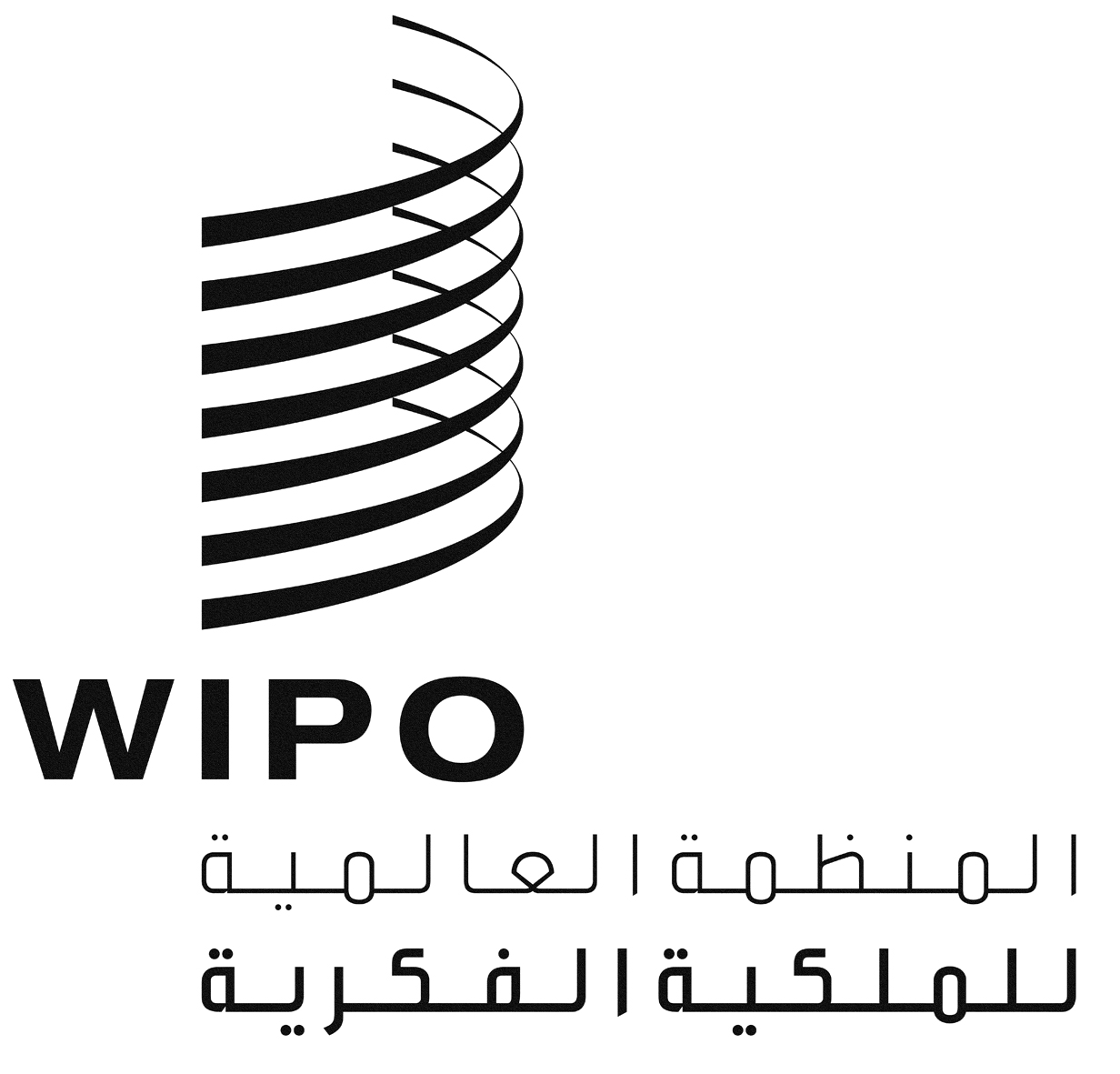 ACWS/5/6CWS/5/6CWS/5/6الأصل: بالإنكليزيةالأصل: بالإنكليزيةالأصل: بالإنكليزيةالتاريخ: 21 أبريل 2017التاريخ: 21 أبريل 2017التاريخ: 21 أبريل 2017